Esby Vandværk Andelsselskab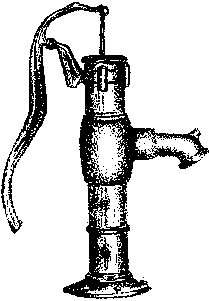 Esby Vandværk Andelsselskab afholdt ordinær generalforsamlingFredag den 19maj 2022 kl. 15.00 på Thorup Gæstgiveri, Pakhusvej 1, Thorup (Knebelbro)Med følgende dagsorden:	Valg af dirigent	Beretning om det forløbne år vedr. Esby Vandværk og Helgenæsvand	Det reviderede regnskab forelægges til godkendelse	Budget for det kommende år fremlægges	Valg af bestyrelsesmedlemmer		Afgår efter tur:		Leo Bahnson (Modtager genvalg)		Jette Kromand (Modtager genvalg)	Valg af revisor og suppleantKarsten Schou NielsenRevi-Midt, statsautoriseret revisor	Behandling af indkomne forslag	EventueltAd 1) Leif JensenAd 2)Nøgletal 2022Antal forbrugere		215.Vi har fået 5 nye andelshavere i 2022:Klæbjergvej 1, Svanemindesvej 1, Tornbjerggård, Smedehallen 3 og Sibirien 13CLeveret vand fra Esby VV	13500 m3  Leveret vand fra Slettehage 	11300 m3Dette giver altså en samlet produceret mængde vand på knap 25000 m3Alt vand bliver produceret af VV i skoven, Helgenæs Vandværk, hvor vi har en indvindings tilladelse på 35000 m3, via 2 boringer som vi skifter mellem og trækker stort set samme mængde fra hver af dem.I Esby og Helgenæs vandværker har jeg ikke arrangeret nogen bestyrelsesmøder i 2022, da jeg først overtog midt dec. samme år.Drift:Der har ikke været nogen drift problemer i det forløbne år. Vi har dog mærket virkninger af uroen i verdenen og de stigende energipriser. Vores el udgift er steget omkring 10.000.Kvalitet:I april har der været udtaget prøver fra en forbrugers taphane, dels for at teste vandet og dels for at teste ledningsnettet, disse prøver er mest fysisk kemiske parametre og nogen få bakterier. Der har været taget prøve fra Helgenæs VV til analyse for såkaldte gruppe B parametre. I Gruppe B er der mere end 100 stoffer og parametre der bliver testet, hvilket udover fysisk-kemiske parametre udgør pesticider og PFAS-stoffer, men ingen resultater gav anledning til kommentarer, de fleste var under detektionsgrænsen.Vi er så heldige at vores boringer befinder sig i et område, hvor der ikke er eller har været landbrug i mange mange år. Derfor ser vi ikke nedsivning af kvælstof (ammonium) eller pesticider og test for PFAS er også negative. Seneste sæt prøver og analyser blev foretaget d 20 april i år. Analyserne foretages af firmaet Eurofins, og der var intet at bemærke. I 2022 blev der udtaget prøver i maj og september, som heller ikke gav anledning til kommentarer.  Resultatet kan findes ved at gå ind på Esby vands hjemmeside, vandkvalitet, seneste kvalitetskontrol, afgang vandværket, rentvandsanalyser, som giver alle kvalitetsdata.Man kan også trykke på Esby under underanlæg, og få analyse af forbrugers taphane og ledningsnet.Igangværende projekterVi er i gang med at færdiggøre et hygiejneprojekt på vores produktion VV i skoven. Dette er noget som alle vandværker er pålagt. Det består af en opdeling af vandværket i en uren og ren zone, hvor man sikrer sig at håndværkere og besøgende ikke trækker forurening fra omgivelserne ind på vandværket.Dette bevirker at håndværkere skal klæde om til beklædning som kun bruges på VV og kun må bruge værktøj som opbevares på VV og ikke bliver brugt andre steder.Dette har krævet en tilbygning, nye døre, nyt el panel (dels pga. nye installationer og dels fordi det gamle ikke var tidsvarende i forhold til gældende krav) med mulighed for tilslutning af nødgenerator. Ny affugter, separat værktøj som kun må bruges i ren zone, alarmsystem, opgradering af overflader osv.Omkostning til dette eksklusiv den nye bygning er omkring 175.000, og forventes færdiggjort i indeværende år.I år vil vi også påbegynde fjernelse af det gamle VV, i første omgang vil vi føre ledningsnettet udenom, så det bliver frigjort fra gamle VV. I øjeblikket løber vandet igennem vandværket hvor det fordeles til by og sommerhuse.  Dette kræver lidt gravearbejde, rørarbejde, og to målerbrønde en på hver af hovedledninger til henholdsvis Esby og sommerhusene. Dette giver større mulighed for lækage søgning.Næste år fortsætter vi så med en nedbrydning af VV og fjernelse af resterne.Andre tingHelgenæs vandværk har haft kontakt fra Stødov vandværk som gerne ville have etableret en nødforsyningsledning mellem de to vandværker.Dette egentlig mest af hensyn til Stødov som kun har en anvendelig boring, placeret midt i landbrugsområde, og BAM (mål for samlet pesticid indhold) ligger oppe i den øvre ende med et resultat i 2022 på 0,078 mikrogram per liter og en grænseværdi på 0,1.Boringen ligger midt i dyrket landbrugsområde, og må givetvis indføre restriktioner på pesticid og gødningsforbrug og for at kunne bruges i fremtiden. Dette vil kræve kompensation til landmænd, eller man kan vælge et nyt sted til en boring.Diskussioner er endt med en uenighed om fordeling af omkostninger.Hvad laver vandværksbestyrelsen?Vores overordnet mål er at sikre en vandforsyning til områdets beboere af en god kvalitet, til alle tider.Derudover laver viAflæsning af vandmålereudsendelser af fakturaer og sikre betalingFacilitere nye forbrugeresikre system til grave tilladelser, vi bruger en leverandør som hedder ThvilumUdarbejde årsregnskabudarbejde budget og takstbladSikre vedligehold af ledningsnet.Ad 3)GodkendtAd 4)Budget og takstblad blev godkendtAd 5)Leo Bahnson og Jette Kromand blev genvalgt.Ad 6) Suppleant Inge Müller, som indtræder i bestyrelsen, da der mangler et medlemKritisk revisor Leif Jensen Revi-MidtAd 7)Bestyrelsens forslag om reduktion af bestyrelsen, blev forkastet, da Ole Ejstrup argumenterede for, at det var en indskrænkning af medlemmers demokratiske rettigheder.Ad 8)Dirigenten takkede for god ro og ordenReferentJette Kromand